Werkblad zondag 25 september           Fijn, dat je in de kerk bent om te luisteren naar wat God tegen ons te zeggen heeft!                                                                                             Hieronder zie je de volgorde van de dienst; doe je mee? Mededelingen		 Bijbellezen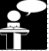 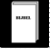  Zingen			 Zingen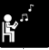 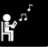  Stil gebed			 Preek  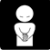 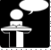  Votum en groet		 Zingen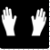 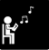  Zingen			 Gebed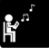 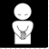  Tien geboden		 Zingen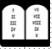 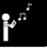  Zingen			 Zegen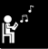 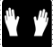  Gebed			 Naar huis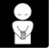 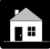 LEERPSALM - Psalm 8 vers 4Mijn God, wat is de mens dan op deez’ aarde!                                                     De broze mens, hoe klimt hij tot die waarde,                                                  dat Gij aan hem in zoveel gunst gedenkt                                                                      en ’s mensen zoon Uw teerste liefde schenkt!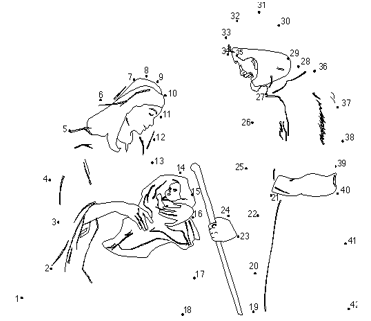 Leertekst Johannes 3 : 16Want zo ………… heeft God de ………….. gehad                                                         dat Hij zijn eniggeboren …………  gegeven heeft,                                                    opdat een ieder die in Hem …………… niet verloren gaat,                                   maar eeuwig …………….  heeft.( gelooft / lief / Zoon / wereld / leven )Mijn boog heb Ik gegeven in de wolken als een teken van …………….!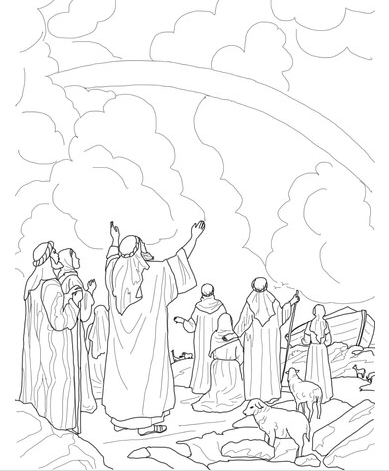  Geef jij (als je thuis bent) de boog 7 kleuren?                                                                                                       Van boven naar beneden:                                                                                           rood-oranje-geel-groen-blauw-paars/blauw-paars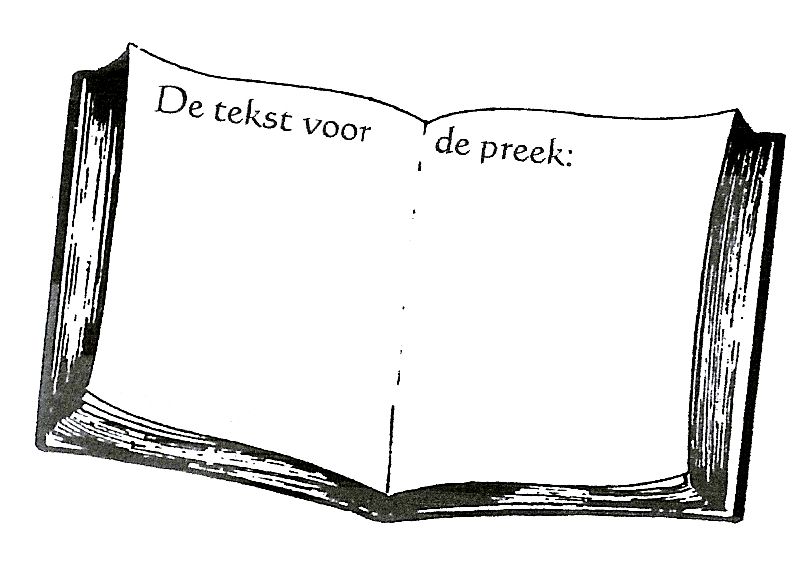 Luister goed naar de preek van de dominee en                                                       zet een kruisje bij het woord dat je hoort!NoachdierenaardetrouwgeneratieseeuwigwolkenGodtekenverbondgenesisvogelsIkveearkboogwatervloedzonendoop